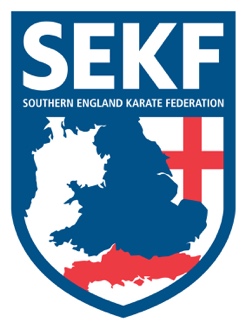 Well done to everyone who attended the recent international kata course with Fran Salazar. I was very happy with the professional attitude of our students’ and their performance throughout the day. Congratulations to everyone who attended the recent SEKF Open Squad Session.Saturday course for Poole area studentsThere will be a special course on Saturday 1st February at the Ashdown Leisure Centre (Adastral Rd, Canford Heath. BH17 8RE). This course will be aimed at improving your kata and stances.White to Green Tag   -	      10.00am – 11.00amGreen Belt & Above  -	      11.00am – 12.00pmSaturday course for New Forest area studentsThere will be a special course on Saturday 1st February at New Milton Health & Leisure, (Gore Road, New Milton. BH25 6RR). This course will be aimed at improving your kata and stances.White & Red belts              -		 2.00pm – 3.00pmYellow Belt to Green tag    -	             3.00pm – 4.00pmGreen Belt & Above           -                4.00pm – 5.00pmAdvanced courseThere will be an advanced course for student’s Blue belt & above and squad members only, to be held at New Milton Health & Leisure, Gore Road, BH25 6RR. Date: Sunday 2nd FebruaryTime: 11.15 – 1.15pm	Cost: ₤15.00	If you have any queries, please do not hesitate to contact meClub enquires     -	        collinrudkin@gmail.com                                  Collin              -              07966 303 585                                Danny             -              07813 329 710